Promotion and Tenure Committee Members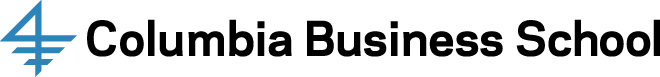 Membership elected by full-time faculty of their divisions and serve renewable terms of three years.2013-2014Asim Ansari (Marketing) (Term: 2013-2016)Mark Broadie (DRO) (Term: 2011-2014)Wouter Dessein (F&E) (Term: 2013-2016)Sheena Iyengar (Management) (Term: 2012-2015)Gita Johar (chair, Dean’s Office) Nahum Melumad (Accounting) (Term: 2013-2016)Daniel Wolfenzon (F&E) (Term: 2011-2014)2012-2013Mark Broadie (Term: 2011-2014)Sheena Iyengar (Term: 2012-2015)Kamel Jedidi (Term: 2010-2013)Gita Johar (Chair)Doron Nissim (Term: 2010-2013)Daniel Wolfenzon (Term: 2011-2014)Stephen Zeldes (Term: 2011-2014)2011-2012Mark Broadie (Term: 2011-2014)Sheena Iyengar (Term: 2009-2012)Kamel Jedidi (Term: 2010-2013)Gita Johar (Chair)Doron Nissim (Term: 2010-2013)Daniel Wolfenzon (Term: 2011-2014)Stephen Zeldes (Term: 2011-2014)2010-2011Patrick Bolton (Term: 2008-2011)Sheena Iyengar (Term: 2009-2012)Kamel Jedidi (Term: 2010-2013)Chris Mayer (Chair)Doron Nissim (Term: 2010-2013)Assaf Zeevi (Term: 2008-2011)Stephen Zeldes (Term: 2008-2011)2009-2010Patrick Bolton (Term: 2008-2011)Sheena Iyengar (Term: 2009-2012)Rajeev Kohli (Term: 2009-2012)Chris Mayer (Chair)Stephen Penman (Term: 2008-2011)Assaf Zeevi (Term: 2008-2011)Stephen Zeldes (Term: 2008-2011)2008-2009Patrick BoltonGita JoharChris Mayer (Chair)Stephen PenmanElke WeberAssaf ZeeviStephen Zeldes2007-2008Tim BaldeniusRay FismanPaul Glasserman (Chair)Gur HubermanGita JoharGarrett van RyzinElke Weber 2006-2007Tim BaldeniusRay FismanPaul Glasserman (Chair)Gur HubermanGita JoharGarrett van RyzinElke Weber2005-2006Fangruo ChenPaul Glasserman (Chair)Gur Huberman Casey IchniowskiSunil GuptaChris MayerStephen PenmanUpdated 8-2013